Publicado en EKMB.- Madrid el 05/04/2024 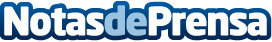 Las 6 ventajas que ofrece Bnka a los migrantes latinos que viven en EuropaLa plataforma financiera Bnka brinda una solución completa a los migrantes argentinos que residen en Europa, permitiéndoles realizar pagos en moneda local y pasar de euros a pesos o viceversa a una tasa de cambio real y con bajas comisiones. Con más de 15.000 usuarios en Europa, las ventajas que posee la plataforma en frente a su competencia son indudables. Al optar por Bnka, el usuario elige administrar y optimizar sus finanzas personales de forma global. Informa EKMBDatos de contacto:En Ke Medio Broadcasting S.LDG912792470Nota de prensa publicada en: https://www.notasdeprensa.es/las-6-ventajas-que-ofrece-bnka-a-los-migrantes_1 Categorias: Internacional Nacional Finanzas Otros Servicios Innovación Tecnológica http://www.notasdeprensa.es